ФОНД ОЦЕНОЧНЫХ средств по учебной дисциплине ОП.01 ИНЖЕНЕРНАЯ ГРАФИКАБазовая подготовка среднего профессионального образованиягод начала подготовки -  20222022Содержание1 Паспорт фонда оценочных средствВ результате освоения учебной дисциплины ОП.01 Инженерная графика (базовая подготовка) обучающийся должен обладать предусмотренными ФГОС по специальности 08.02.10 Строительство железных дорог путь и путевое хозяйство следующими умениями, знаниями:У1. Читать технические чертежи выполнять эскизы деталей и сборочных единиц;У2. Оформлять технологическую и другую техническую документацию в соответствии с требованиями стандартов;З1. Основ проекционного черчения;З2. Правил выполнения чертежей, схем и эскизов по специальности;З3. Структуры и оформления конструкторской и технологической документации в соответствии с требованиями стандартов;В результате освоения учебной дисциплины обучающийся должен сформировать следующие компетенции:ОК 02.  Использовать современные средства поиска, анализа и интерпретации информации и информационные технологии для выполнения задач профессиональной деятельностиОК 03. Планировать и реализовывать собственное профессиональное и личностное развитие, предпринимательскую деятельность в профессиональной сфере, использовать знания по финансовой грамотности в различных жизненных ситуацияхОК 05. Осуществлять устную и письменную коммуникацию на государственном языке Российской Федерации с учетом особенностей социального и культурного контекстаПК 1.1. Выполнять различные виды геодезических съемок;ПК 3.1. Обеспечивать выполнение требований к основным элементам и конструкции земляного полотна, переездов, путевых и сигнальных знаков, верхнего строения пути.Формой промежуточной аттестации по учебной дисциплине ОП.01 Инженерная графика является дифференцированный зачет.2 Результаты освоения учебной дисциплины, подлежащие проверкеВ результате аттестации по учебной дисциплине ОП.01 Инженерная графика (базовая подготовка) осуществляется комплексная проверка следующих умений и знаний, а также динамика формирования общих и профессиональных компетенций:3. Оценка освоения умений и знаний (типовые задания):3.1 Формы и методы оцениванияПредметом оценки служат умения и знания, предусмотренные основной профессиональной образовательной программой – программой подготовки специалистов среднего звена в соответствии с ФГОС СПО. Контроль и оценка результатов освоения учебной дисциплины ОП.01 Инженерная графика (базовая подготовка) осуществляется преподавателем в процессе проведения практических занятий. Текущий контроль осуществляется в форме устного опроса, защиты практических (графических) работ. Промежуточная аттестация проводится в форме дифференцированного зачета, при этом все практические (графические), контрольная (графическая) работы и тематические внеаудиторные самостоятельные работы должны быть выполнены на положительные оценки.Контроль и оценка освоения учебной дисциплины по темам (разделам)3.2. Типовые задания для оценки освоения учебной дисциплины3.2.1. Типовые задания для оценки знаний (текущий контроль)Раздел 1. Графическое оформление чертежейТема 1.1. Основные сведения по оформлению чертежейПрактическое занятие № 1 Графическая работа 1 Титульный листЦель: Формирование графических умений и навыков по выполнению надписей чертежным шрифтом ГОСТ 2.304-81. Содержание и варианты заданий представлены в Методических указаниях по выполнению практических (графических) работ по учебной дисциплине ОП.01 Инженерная графика (базовая подготовка) для специальности 08.02.10 Строительство железных дорог путь и путевое хозяйство.Контрольные вопросы:1.Назовите основные форматы чертежей по ГОСТ 2.301-68.2.Как образуются дополнительные форматы для чертежей?3.В каких пределах может быть толщина сплошной толстой основной линии?4.Какая толщина принята для штриховой, штрихпунктирной тонкой и сплошной волнистой линии в зависимости от толщины сплошной толстой основной линии?5.Какие размеры шрифта установлены и чем определяется размер шрифта?Самостоятельная работа №11.Составление опорного конспекта для защиты графической работы 1, согласно перечню вопросов. 2.Составление понятийного словаряТема 1.2. Геометрические построения и правила вычерчивания контуров технических деталейПрактическое занятие № 2Графическая работа 2 Линии чертежаЦель: Формирование рациональных графических приёмов начертания и обводки линий различных типов и построения простых контуров технических деталей.Содержание и варианты заданий представлены в Методических указаниях по выполнению практических (графических) работ по учебной дисциплине ОП.01 Инженерная графика (базовая подготовка) для специальности 08.02.10 Строительство железных дорог путь и путевое хозяйство.Контрольные вопросы:1.Дайте определение масштаба. Какие масштабы устанавливает ГОСТ?2.Какие виды размеров вы знаете?3.Какую толщину имеют размерные линии? Как изображается стрелка? Каков номер шрифта размерного числа и как оно проставляется?4.Каковы расстояния между параллельными линиями штриховки?	5. В каком случае размерные числа проставляют в шахматном порядке?Самостоятельная работа № 21. Составление опорного конспекта для защиты графической работы 2, согласно перечню вопросов. 2.Составление понятийного словаря Раздел 2. Проекционное черчениеТема 2.1. Методы и приемы проекционного черченияПрактическое занятие № 3Графическая работа 3 Геометрические телаЦель: Формирование графических знаний, умений и навыков по выполнению комплексных чертежей и наглядных изображений геометрических тел. Совершенствование графической техники.Содержание и варианты заданий представлены в Методических указаниях по выполнению практических (графических) работ по учебной дисциплине ОП.01 Инженерная графика (базовая подготовка) для специальности 08.02.10 Строительство железных дорог путь и путевое хозяйство.Контрольные вопросы:1. Какие виды проецирования вы знаете? Охарактеризуйте центральное и аксонометрическое проецирование .2. Подробно опишите и зарисуйте метод проецирования точки на три плоскости проекции.3. Назовите способы преобразования проекций. Охарактеризуйте способ вращения и способ совмещения.Самостоятельная работа1. Составление опорного конспекта для защиты графической работы 3, согласно перечню вопросов. 2.Составление понятийного словаряПрактическое занятие № 4Графическая работа 4 Проекции модели Цель: Формирование графических знаний, умений и навыков по выполнению комплексных чертежей и аксонометрических проекций  моделей. Совершенствование графической техники.Содержание и варианты заданий представлены в Методических указаниях по выполнению практических (графических) работ по учебной дисциплине ОП.01 Инженерная графика (базовая подготовка) для специальности 08.02.10 Строительство железных дорог путь и путевое хозяйство.Контрольные вопросы:1. Какие виды проецирования вы знаете? Охарактеризуйте прямоугольное проецирование и проецирование с числовыми отметками.3. Назовите способы преобразования проекций. Охарактеризуйте способ перемены плоскостей проекций.Самостоятельная работа № 41. Составление опорного конспекта для защиты графической работы 4, согласно перечню вопросов. Тема 2.2. Сечение геометрических тел плоскостьюПрактическое занятие № 5Графическая работа 5 Сечение геометрического тела плоскостьюЦель: Формирование графических умений и навыков по построению сечений геометрического тела, наглядного изображения усеченного тела.Содержание и варианты заданий представлены в Методических указаниях по выполнению практических (графических) работ по учебной дисциплине ОП.01 Инженерная графика (базовая подготовка) для специальности 08.02.10 Строительство железных дорог путь и путевое хозяйство.Контрольные вопросы:1. Что называется линией перехода?2. Как строится линия пересечения поверхностей?3. В каких случаях поверхности вращения пересекаются по плоским кривым линиям?4. В чем заключается общий прием решения задач на взаимное пересечение поверхностей?Самостоятельная работа № 51. Составление опорного конспекта на тему «Построение комплексных чертежей пересекающихся тел».2. Составление опорного конспекта для защиты графической работы 5 Сечение геометрического тела плоскостью, согласно перечню вопросов.3. Составление понятийного словаря.Раздел 3. Элементы технического рисованияТема 3.1. Техническое рисованиеПрактическое занятие № 6Графическая работа 6 Технический рисунокЦель: Формирование графических знаний, умений и навыков по выполнению технического рисунка моделей. Совершенствование графической техники.Содержание и варианты заданий представлены в Методических указаниях по выполнению практических (графических) работ по учебной дисциплине ОП.01 Инженерная графика (базовая подготовка) для специальности 08.02.10 Строительство железных дорог путь и путевое хозяйство.Контрольные вопросы:1.Чем отличается технический рисунок от аксонометрической проекции?2.Составьте план  выполнения технического рисунка.3.Какими правилами пользуются при выполнении технических рисунков?Самостоятельная работа № 61. Составление опорного конспекта для защиты графической работы 6, согласно перечню вопросов. 2.Составление понятийного словаря.Раздел 4. Машиностроительное черчениеТема 4.1. Основные правила выполнения машиностроительных чертежейПрактическое занятие № 7Графическая работа 7 МодельЦель: Формирование графических умений и  навыков по построению комплексных чертежей моделей. Развитие пространственных представлений при выполнении разрезов. Совершенствование графической техники.Содержание и варианты заданий представлены в Методических указаниях по выполнению практических (графических) работ по учебной дисциплине ОП.01 Инженерная графика (базовая подготовка) для специальности 08.02.10 Строительство железных дорог путь и путевое хозяйство.Практическое занятие № 8Контрольная графическая работа №1 «Модель»Цель: Формирование графических умений и навыков по построению комплексных чертежей моделей. Развитие пространственных представлений при выполнении разрезов. Совершенствование графической техники.Содержание и варианты заданий представлены в Методических указаниях по выполнению практических (графических) работ по учебной дисциплине ОП.01 Инженерная графика (базовая подготовка) для специальности 08.02.10 Строительство железных дорог путь и путевое хозяйство.Контрольные вопросы:1. Что понимают под понятием чтение чертежа?2. Что такое разрез?3. Какие разрезы вы знаете, охарактеризуйте каждый из них.4. Расскажите правила соединения половины вида с половиной разреза.Самостоятельная работа № 71. Составление опорного конспекта для защиты графической работы 7, согласно перечню вопросов.Контрольные вопросы:1.Что называется сложным разрезом? 2.Назовите виды сложных разрезов.3. Дайте определения: ступенчатый разрез, ломаный разрез.4. Как обозначаются разрезы на чертежах?Тема 4.2. Сборочные чертежиПрактическое занятие № 9Графическая работа 8 Эскиз деталиЦель: Формирование графических навыков и умений по составлению и оформлению конструкторского документа – эскиз детали. Отработка рациональных навыков эскизирования деталей с натуры.Содержание и варианты заданий представлены в Методических указаниях по выполнению практических (графических) работ по учебной дисциплине ОП.01 Инженерная графика (базовая подготовка) для специальности 08.02.10 Строительство железных дорог путь и путевое хозяйство.Контрольные вопросы:1.Перечислите измерительные инструменты для измерения деталей машин и охарактеризуйте их.2. Как обозначаются материалы на чертежах деталей?3.Как образуются винтовая линия, винтовая лента, геликоид, наклонный геликоид?4.Как на чертежах в соответствии с ГОСТ обозначают внутреннюю и наружную резьбы?5.Из каких конструктивных элементов состоит резьба?Самостоятельная работа № 81.Составление опорного конспекта для защиты графической работы 9, согласно перечню вопросов. 2.Составление понятийного словаряПрактическое занятие № 10Графическая работа 9 Рабочий чертеж деталиЦель: Формирование графических умений и навыков при оформлении рабочего чертежа детали по заданному эскизу. Совершенствование графической техники.Содержание и варианты заданий представлены в Методических указаниях по выполнению практических (графических) работ по учебной дисциплине ОП.01 Инженерная графика (базовая подготовка) для специальности 08.02.10 Строительство железных дорог путь и путевое хозяйство.Контрольные вопросы:1.Перечислите общие требования к чертежу детали.2. Назовите особенности чертежей деталей, изготовленных литьем, на металлорежущих станках, гибкой, из пластмассы.3.Как на чертежах изображаются пружины?Самостоятельная работа № 91. Составление опорного конспекта для защиты графической работы 9, согласно перечню вопросов. 2.Составление понятийного словаря Практическое занятие № 11Графическая работа 10 Эскизы деталей сборочной единицыЦель: Формирование и совершенствование графических навыков и умений по составлению и оформлению конструкторских документов машиностроительных изделий. Отработка рациональных приемов эскизирования изделий.Содержание и варианты заданий представлены в Методических указаниях по выполнению практических (графических) работ по учебной дисциплине ОП.01 Инженерная графика (базовая подготовка) для специальности 08.02.10 Строительство железных дорог путь и путевое хозяйство.Контрольные вопросы:1. Назовите этапы эскизирования.2. Каким образом выбирают материал для эскизируемых деталей?Самостоятельная работа № 101. Составление опорного конспекта для защиты графической работы 10, согласно перечню вопросов.Практическое занятие № 12 Графическая работа 11 Сборочный чертежЦель: Формирование графических навыков и умений по выполнению сборочного чертежа и спецификации. Совершенствование графической техники.Содержание и варианты заданий представлены в Методических указаниях по выполнению практических (графических) работ по учебной дисциплине ОП.01 Инженерная графика (базовая подготовка) для специальности 08.02.10 Строительство железных дорог путь и путевое хозяйство.Контрольные вопросы:1. Какова последовательность выполнения сборочного чертежа.2. Каковы правила нанесения номеров позиций на сборочных чертежах?3. Как штрихуются граничные детали на сборочных чертежах?4. Перечислите разделы спецификации.Самостоятельная работа № 111. Составление опорного конспекта для защиты графической работы 11, согласно перечню вопросов. 2.Составление понятийного словаря.Тема 4.3. Чертежи и схемы по специальностиПрактическое занятие № 13Графическая работа 12 Схема электрическая принципиальнаяЦель: Формирование графических знаний, умений и навыков по чтению и оформлению графического конструкторского документа «Схема». Изучение условных обозначений в электрических схемах.Содержание и варианты заданий представлены в Методических указаниях по выполнению практических (графических) работ по учебной дисциплине ОП.01 Инженерная графика (базовая подготовка) для специальности 08.02.10 Строительство железных дорог путь и путевое хозяйство.Контрольные вопросы:1.Дайте классификацию схем в зависимости от характера элементов и линий связей, входящих в состав устройства.2. Дайте классификацию схем в зависимости от основного назначения.	Самостоятельная работа № 121. Составление опорного конспекта для защиты графической работы 12, согласно перечню вопросов.Раздел 5.Элементы строительного черченияТема 5.1. Общие сведения о строительных чертежахСамостоятельная работа №131. Составление опорного конспекта для защиты графической работы 15, согласно перечню вопросов. 2. Выполнение презентации на тему «Необычные здания и сооружения мира».Раздел  6. Общие сведения о машинной графикеТема 6.1. Общие сведения о системе автоматизированного проектирования Компас 3DПрактическое занятие № 14Графическая работа 13 ПрокладкаЦель: Формирование рациональных графических приёмов построения простых контуров технических деталей в программе Компас 3D.Содержание и варианты заданий представлены в Методических указаниях по выполнению практических (графических) работ по учебной дисциплине ОП.01 Инженерная графика (базовая подготовка) для специальности 08.02.10 Строительство железных дорог путь и путевое хозяйство.Контрольные вопросы:1.Составьте алгоритм вычерчивания отрезка, многоугольника, окружности при выполнении плоских изображений в программе Компас 3D.2. Составьте алгоритм нанесения линейных размеров при выполнении плоских изображений в программе Компас 3D.3. Составьте алгоритм нанесения диаметральных размеров при выполнении плоских изображений в программе Компас 3D.Самостоятельная работа № 141. Составление опорного конспекта для защиты графической работы 13, согласно перечню вопросов.Практическое занятие № 15Графическая работа 14 Геометрические телаЦель: Формирование графических знаний, умений и навыков по выполнению комплексных чертежей в программе Компас 3D.Содержание и варианты заданий представлены в Методических указаниях по выполнению практических (графических) работ по учебной дисциплине ОП.01 Инженерная графика (базовая подготовка) для специальности 08.02.10 Строительство железных дорог путь и путевое хозяйство.Контрольные вопросы:1.Составьте алгоритм вычерчивания комплексного чертежа гранного тела в программе Компас 3D.2. Составьте алгоритм вычерчивания комплексного чертежа тела вращения  в программе Компас 3D.Самостоятельная работа № 151. Составление опорного конспекта для защиты графической работы 14, согласно перечню вопросов.Практическое занятие № 16Графическая работа 15 Типовой поперечный профильЦель: Формирование графических умений и навыков при оформлении типового поперечного профиля в программе Компас 3D.Содержание и варианты заданий представлены в Методических указаниях по выполнению практических (графических) работ по учебной дисциплине ОП.01 Инженерная графика (базовая подготовка) для специальности 08.02.10 Строительство железных дорог путь и путевое хозяйство.Контрольные вопросы:1. Какими условными обозначениями обозначают материал элементов железнодорожного пути в сечении (дерево, металл, грунт и т.д.)?2. Как можно на разрезе построить и обозначить уклон насыпи?Самостоятельная работа №161. Составление опорного конспекта для защиты графической работы 15, согласно перечню вопросов.Практическое занятие № 17Графическая работа 16Схема узловой участковой станцииЦель: Формирование знаний, умений и навыков по выполнению схемы железнодорожной станции в программе Компас 3D.Содержание и варианты заданий представлены в Методических указаниях по выполнению практических (графических) работ по учебной дисциплине ОП.01 Инженерная графика (базовая подготовка) для специальности 08.02.10 Строительство железных дорог путь и путевое хозяйство.Контрольные вопросы:1. Составьте алгоритм выполнения схемы железнодорожной станции в программе Компас 3D.2. Как на схемах обозначают главные пути?3. Как на схемах обозначают пикеты?Самостоятельная работа № 171. Составление опорного конспекта для защиты графической работы 16, согласно перечню вопросов.Критерии оценок для текущего контроля знанийКритерии оценки выполнения графических работ.При выполнении графических работ оценка «5» ставится, если обучающийся:а) самостоятельно, тщательно и своевременно выполняет графические работы и аккуратно ведет тетрадь; чертежи читает свободно;б) при необходимости умело пользуется справочным материалом;в) ошибок в изображениях не делает, но допускает незначительные неточности и описки.Оценка «4» ставится, если обучающийся:а) самостоятельно, но с большими затруднениями выполняет и читает чертежи и сравнительно аккуратно ведет тетрадь;б) справочным материалом пользуется, но ориентируется в нем с трудом;в) при выполнении чертежей допускает незначительные ошибки, которые исправляет после замечаний учителя и устраняет самостоятельно без дополнительных пояснений.Оценка «3» ставится, если обучающийся:а) чертежи выполняет и читает неуверенно, но основные правила оформления соблюдает; обязательные работы, предусмотренные программой, выполняет несвоевременно; тетрадь ведет небрежно;б) в процессе графической деятельности допускает существенные ошибки, которые исправляет с помощью учителя.Оценка «2» ставится, если обучающийся:а) не выполняет обязательные графические работы, не ведет тетрадь;б) чертежи читает и выполняет только с помощью учителя и систематически допускает существенные ошибки.Критерии оценки выполнения контрольной работы:- оценка «5» ставится, если чертеж правильно скомпонован, экспликация выполнена в соответствии с ГОСТ и соответствует плану мастерских, толщина линий чертежа соответствует ГОСТ, размеры нанесены верно;- оценка «4» ставится, если чертеж скомпонован неверно, либо экспликация не  соответствует плану мастерских, либо толщина не всех линий соответствует ГОСТ, либо не все размеры нанесены верно;- оценка «3» ставится, если план мастерских и экспликация к нему выполнены в соответствии с заданием, но не все размеры нанесены, толщина линий не соответствует ГОСТ, допущено много исправлений, помарок;- оценка «2» ставится, если план мастерских и экспликация к нему выполнены частично, размеры не проставлены, основная надпись не заполнена.Критерии оценки выполнения конспектирования и составления понятийного словаря:При оценивании учитываются:аккуратность оформления - 1 балл;грамотность - 1 балл;наличие всех выводов-1 балл;наличие примеров к каждому ответу - 2 балла.Нормы оценивания конспектирования и составления понятийного словаря:5 баллов - «отлично»;4 балла - «хорошо»;3 балла - «удовлетворительно»;менее 3 баллов - «неудовлетворительно». Критерии оценки презентации:4. Контрольно-оценочные материалы для промежуточной аттестации по учебной дисциплинеПредметом оценки являются умения и знания. Контроль и оценка результатов освоения учебной дисциплины ОП.01 Инженерная графика осуществляется преподавателем в процессе проведения практических занятий, а также выполнения обучающимися графических и контрольной работ. Промежуточная аттестация проводится в форме дифференцированного зачета, при этом все графические, контрольная и тематические самостоятельные работы должны быть выполнены на положительные оценки.          I. ПАСПОРТНазначение:ФОС предназначен для контроля и оценки результатов освоения учебной дисциплины ОП.01 Инженерная графика (базовый уровень подготовки) по специальности 08.02.10 Строительство железных дорог, путь и путевое хозяйство.УменияУ1 - читать технические чертежи, выполнять эскизы деталей и сборочных единиц;У2 - оформлять технологическую и другую техническую документацию в соответствии с требованиями стандартов.ЗнанияЗ1 - основ проекционного черчения;З2 - правил выполнения чертежей, схем и эскизов по специальности;З3 - структуры и оформления конструкторской и технологической документации в соответствии с требованиями стандартов.Вопросы для самостоятельной подготовки к дифференцированному зачету 1. Какие форматы устанавливает ГОСТ?2. Какие масштабы установлены для чертежей?3. На каком расстоянии от обрезного края проводится рамка, ограничивающая поле чертежа?4. Чем определяется размер чертежного шрифта и какие размеры установлены стандартом?5. Какие линии применяют для выполнения чертежей, каково их начертание и толщина?6. Какой стандарт устанавливает графическое обозначение материалов в сечении?7. Какие изображения в зависимости от их содержания устанавливает ГОСТ?8. Что называется видом, разрезом, сечением?9. Чем отличается разрез от сечения?10. Как подразделяются виды в зависимости от расположения?11. Как подразделяются разрезы в зависимости от положения секущей плоскости?12. Как и когда обозначаются виды, разрезы, сечения?13. Как подразделяются сечения?14. Как обозначить изображение, расположенное на другом листе?15. Как показывается в разрезе ребро жесткости?16. Какие правила существуют для штриховки смежных деталей в разрезе?17. Под каким углом выполняются линии штриховки?18. В каких случаях линии штриховки проводятся под углом 30 или 60 градусов?19. Как заштриховываются детали с толщиной, меньшей, чем 2 мм?20. Как заштриховываются смежные детали, образующие неразъемное соединение?21. Какие правила существуют для штриховки изображений смежных деталей в разрезе?22. Какие возможны варианты штриховки смежных сечений двух и более деталей?23. Какие детали показывают в продольном сечении не рассеченными?24. Какие сведения содержатся в спецификации?25. Какие разделы входят в спецификацию?26. В каком порядке располагаются разделы в спецификации?27.  Что входит в раздел «Стандартные изделия» спецификации?28. Что входит в раздел «Материалы» спецификации?29. Что называется сборочной единицей?30. В каком порядке перечисляются стандартные изделия в спецификации?31. Какие существуют условности и упрощения при изображении крепежных деталей на сборочном чертеже?32. Как изображаются пружины на сборочных чертежах?33. Как располагаются полки для нанесения номеров позиций на сборочном чертеже?34. Какие размеры ставят на сборочном чертеже?35. В каких случаях допускается размещение спецификации на сборочном чертеже?36. Что обозначает номер позиции на сборочном чертеже?37. Какое соотношение между размером шрифта номеров позиций и размерными числами на сборочном чертеже?38. Какие размеры называются «габаритными»?39. Какие размеры называются «присоединительными»?40. Какие размеры называются «справочными»?41. Чем должна заканчиваться линия -выноска, заходящая на изображение составной части?42. Как заштриховывается одна и та же деталь на всех видах сборочного чертежа?43. Когда допускается одинаковая штриховка смежных деталей?44. Когда допускается расположение спецификации на сборочном чертеже?45. Какие данные должен содержать сборочный чертеж?46. Какие соединения деталей существуют?47. Какие соединения деталей называются неразъемными?48. Какие соединения называются разъемными?49. Что входит в обозначение сварного шва?50. В каком случае обозначение сварного шва наносят на полке линии - выноске, под полкой?51. Как изображается паяное соединение?52. В каком разделе спецификации указывается марка электрода?53. Как обозначаются фаски на чертеже детали?54. Как на чертеже детали обозначается фаска под углом 30 градусов?55. Какая разница между условным и упрощенным изображением соединения деталей винтом, болтом, шпилькой?56. Как подсчитывают длину болта при изображении соединения?57. Что называется конусностью? Как ее определяют?58. В какой последовательности выполняют эскизы деталей с натуры?59. Чем отличается чертеж от эскиза?Литература для обучающихся:Основные источники:  Боголюбов, С.К. Инженерная графика: учебник для ССУЗов / С.К. Боголюбов. - М.: Альянс, 2019.- 390с.Дополнительные источники (для выполнения внеаудиторной самостоятельной работы):Гречишникова, И.В. Инженерная графика: учеб. пособие /И.В. Гречишникова, Г.В. Мезенева.- М.: ФГБОУ ДПО «УМЦ ЖДТ»,2017Бессонова, М.Н.ОП 01 Инженерная графика [Электронный ресурс]: методическое пособие Организация самостоятельной работы для обучающихся очной формы обучения образовательных организаций СПО специальность 08.02.10 Строительство железных дорог, путь и путевое хозяйство. Базовая подготовка  / М.Н. Бессонова- М.: УМЦ ЖДТ,2019.-40с.  - Режим доступа: http://umczdt.ru/books/937/232123/   - Загл. с экрана.Журнал «САПР и графика»Электронные образовательные программы:1. Учебный комплект программного обеспечения КОМПАС-ЗD. Проектирование и конструирование в машиностроении.Интернет – ресурсы:1. Официальный сайт «Техническое черчение», режим доступа: http://nacherchy.ru/2. Официальный сайт «Справочник строителя : ГОСТы и СНиПы. Разработка чертежей: правила их выполнения и ГОСТы», режим доступа: http://www.greb.ru/3/inggrafika-cherchenie/GOST.htm3. Официальный сайт «Портал о черчении», режим доступа: http://www.ukrembrk.com/map/ 4. Официальный сайт Инженерная графика, режим доступа: www.rusgraf.ru 5. Куликов, В.П. Инженерная графика [Электронный ресурс]: учебник / В.П. Куликов. — М.: КноРус, 2019. — 284 с. - Режим доступа: https://www.book.ru/book /view3/930197/16. Гречишникова, И.В. Инженерная графика [Текст]: учеб. пособие / И.В. Гречишникова, Г.В. Мезенева.- М.: ФГБОУ ДПО «УМЦ ЖДТ»,2017.-231с.7.Электронный каталогIPRbooks ЭБС: www/iprbookshop.ru8.Электронный каталог (ЭБС) «Лань»: http://e. Lanbook.com9.Электронный каталог УМЦ ЖДТ: library.miit.ruII. ЗАДАНИЕ ДЛЯ ДИФФЕРЕНЦИРОВАННОГО ЗАЧЕТА. Вариант 1Оцениваемые компетенции: ОК 2, ОК 3, ОК 5, ПК 1.1, ПК 3.1.Инструкция для обучающихся:Внимательно прочитайте задание, ответьте на вопросы, правильные ответы отметьте в бланке ответов знаком «+». Для каждого вопроса предусмотрен один правильный ответ.Критерии оценки знаний:Максимальное количество баллов – 15 баллов.Время выполнения задания – 30 мин.ЗАДАНИЕ №1. Выберите один вариант ответа.Какое слово написано прописными буквами и все буквы имеют очертания стандартного шрифта?ВАРИАНТЫ ОТВЕТОВ: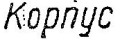 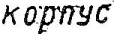 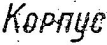 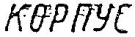 ЗАДАНИЕ №2. Выберите один вариант ответаКакая линия применяется для нанесения осей симметрия и центровых линий?ВАРИАНТЫ ОТВЕТОВ: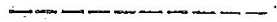 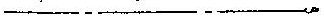 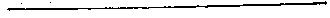 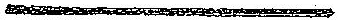 ЗАДАНИЕ №3. Выберите один вариант ответаКакими осями задаётся фронтальная плоскость проекции?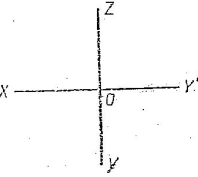 ВАРИАНТ ОТВЕТОВ:XOY XOZ ZOY нет ответаЗАДАНИЕ №4. Выберите один вариант ответаНа какой проекции видны все боковые грани пирамиды?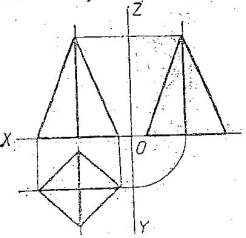 ВАРИАНТЫ ОТВЕТОВ:фронтальной горизонтальной профильной  нет ответаЗАДАНИЕ №5. Выберите один вариант ответаВ какой аксонометрической проекции изображён цилиндр?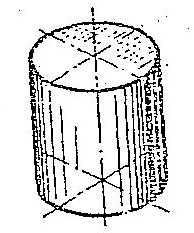 ВАРИАНТЫ ОТВЕТОВ:ФД ПД изометрия нет ответовЗАДАНИЕ №6. Выберите один вариант ответаФормат с размерами 210х297 обозначает…ВАРИАНТЫ ОТВЕТОВ:А4 А3 А5 А0ЗАДАНИЕ №7. Выберите один вариант ответаНа каком размере диаметр окружности нанесён правильно?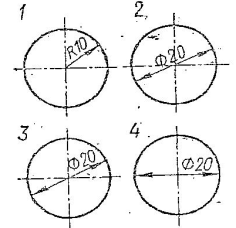 ВАРИАНТЫ ОТВЕТОВ:1 2 3 4ЗАДАНИЕ №8. Выберите один вариант ответаКакой буквой обозначено плоскость, на которой располагается вид слева?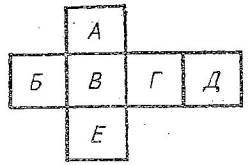 ВАРИАНТЫ ОТВЕТОВ:А Б В Г Д  ЕЗАДАНИЕ №9. Выберите один вариант ответаКак называется разрез, выполненные на чертеже?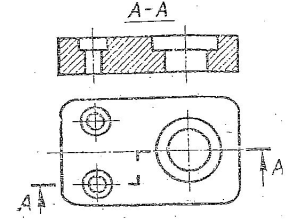 ВАРИАНТЫ ОТВЕТОВ:ломаный ступенчатый простой местныйЗАДАНИЕ №10. Выберите один вариант ответаНа каком рисунке изображено вынесенное сечение Б-Б?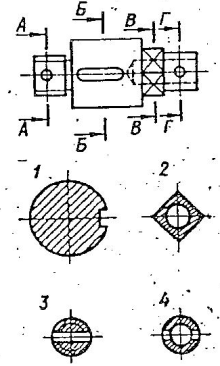 ВАРИАНТЫ ОТВЕТОВ:1 2 3 4ЗАДАНИЕ №11. Выберите один вариант ответаЧертёж, выполненный от руки в глазомерном масштабе, называют…ВАРИАНТЫ ОТВЕТОВ:чертежом общего вида эскизом рабочим чертежом схемойЗАДАНИЕ №12. Выберите один вариант ответаКакой из изображённых профилей принадлежит метрической резьбе?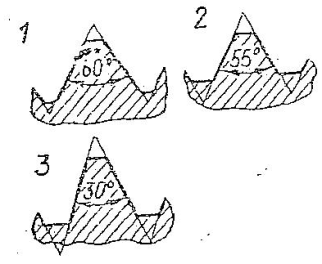 ВАРИАНТЫ ОВТЕТОВ:1 2 3 нет ответаЗАДАНИЕ №13. Выберите один вариант ответаКак называется измерительный инструмент, обозначенный на чертеже цифрой 2?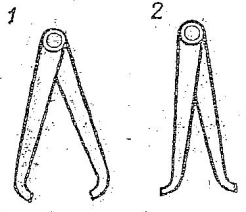 ВАРИАНТЫ ОТВЕТОВ:нутромер радиусомер кронциркуль штангенциркульЗАДАНИЕ №14. Выберите один вариант ответаДан чертёж сборочной единицы «Кран пробковый» Как называется изображение Вид Б?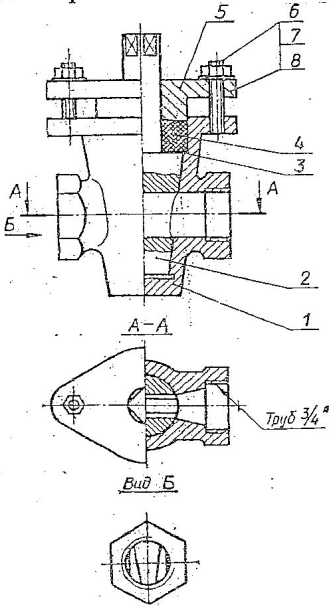 ВАРИАНТЫ ОТВЕТОВ:местный вид вид слева дополнительный видосновной видЗАДАНИЕ №15. Выберите один вариант ответаИз перечисленных ниже соединений разъемным является соединение…ВАРИАНТЫ ОТВЕТОВ:шпоночное сварное клеевое паяноеIII. ПАКЕТ ЭКЗАМЕНАТОРАIII а. УСЛОВИЯКоличество вариантов задания – 6Время выполнения задания – 30 мин.   Оборудование: Задание, бланк ответов, ручка.Эталоны ответов: Экзаменационная ведомость IIIб. КРИТЕРИИ ОЦЕНКИМаксимальное количество баллов – 15 баллов.Критерии оценки знаний5. Приложения. Задания для оценки освоения дисциплиныВариант 1Оцениваемые компетенции: ОК 2, ОК 3, ОК 5, ПК 1.1, ПК 3.1.Инструкция для обучающихся:Внимательно прочитайте задание, ответьте на вопросы, правильные ответы отметьте в бланке ответов знаком «+». Для каждого вопроса предусмотрен один правильный ответ.Критерии оценки знаний:Максимальное количество баллов – 15 баллов.Время выполнения задания – 30 мин.ЗАДАНИЕ №1. Выберите один вариант ответа.Какое слово написано прописными буквами и все буквы имеют очертания стандартного шрифта?ВАРИАНТЫ ОТВЕТОВ:ЗАДАНИЕ №2. Выберите один вариант ответаКакая линия применяется для нанесения осей симметрия и центровых линий?ВАРИАНТЫ ОТВЕТОВ: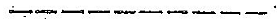 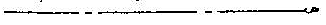 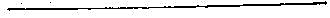 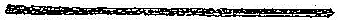 ЗАДАНИЕ №3. Выберите один вариант ответаКакими осями задаётся фронтальная плоскость проекции?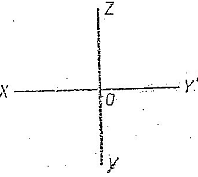 ВАРИАНТ ОТВЕТОВ:XOY XOZ ZOY нет ответаЗАДАНИЕ №4. Выберите один вариант ответаНа какой проекции видны все боковые грани пирамиды?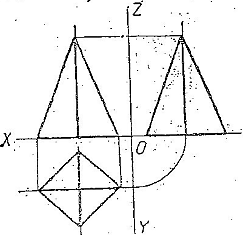 ВАРИАНТЫ ОТВЕТОВ:фронтальной горизонтальной профильной  нет ответаЗАДАНИЕ №5. Выберите один вариант ответаВ какой аксонометрической проекции изображён цилиндр?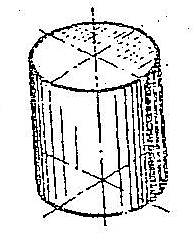 ВАРИАНТЫ ОТВЕТОВ:ФД ПД изометрия нет ответовЗАДАНИЕ №6. Выберите один вариант ответаФормат с размерами 210х297 обозначает…ВАРИАНТЫ ОТВЕТОВ:А4 А3 А5 А0ЗАДАНИЕ №7. Выберите один вариант ответаНа каком размере диаметр окружности нанесён правильно?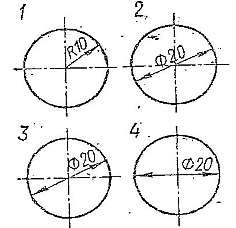 ВАРИАНТЫ ОТВЕТОВ:1 2 3 4ЗАДАНИЕ №8. Выберите один вариант ответаКакой буквой обозначено плоскость, на которой располагается вид слева?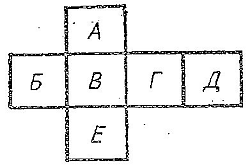 ВАРИАНТЫ ОТВЕТОВ:А Б В Г Д  ЕЗАДАНИЕ №9. Выберите один вариант ответаКак называется разрез, выполненный на чертеже?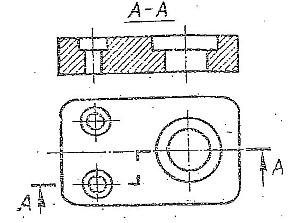 ВАРИАНТЫ ОТВЕТОВ:ломаный ступенчатый простой местныйЗАДАНИЕ №10. Выберите один вариант ответаНа каком рисунке изображено вынесенное сечение Б-Б?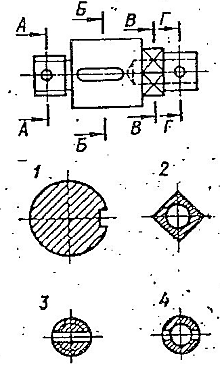 ВАРИАНТЫ ОТВЕТОВ:1 2 3 4ЗАДАНИЕ №11. Выберите один вариант ответаЧертёж, выполненный от руки в глазомерном масштабе, называют…ВАРИАНТЫ ОТВЕТОВ:чертежом общего вида эскизом рабочим чертежом схемойЗАДАНИЕ №12. Выберите один вариант ответаКакой из изображённых профилей принадлежит метрической резьбе?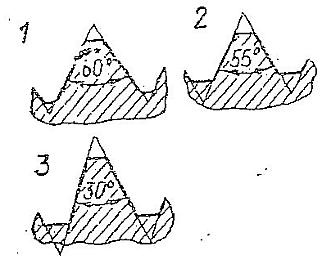 ВАРИАНТЫ ОВТЕТОВ:1 2 3 нет ответаЗАДАНИЕ №13. Выберите один вариант ответаКак называется измерительный инструмент, обозначенный на чертеже цифрой 2?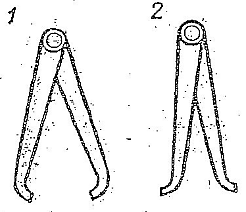 ВАРИАНТЫ ОТВЕТОВ:нутромер радиусомер кронциркуль штангенциркульЗАДАНИЕ №14. Выберите один вариант ответаДан чертёж сборочной единицы «Кран пробковый». Как называется изображение Вид Б?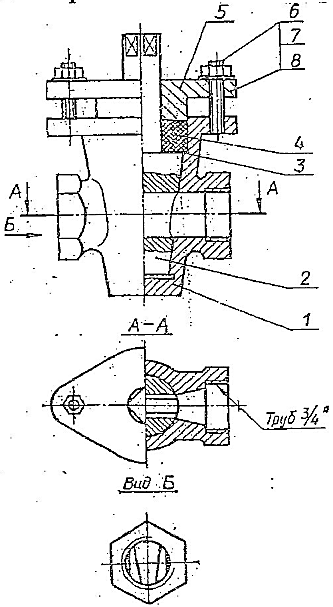 ВАРИАНТЫ ОТВЕТОВ:местный вид вид слева дополнительный видосновной видЗАДАНИЕ №15. Выберите один вариант ответаИз перечисленных ниже соединений разъемным является соединение…ВАРИАНТЫ ОТВЕТОВ:шпоночное сварное клеевое паяноеВариант 2Оцениваемые компетенции: ОК 2, ОК 3, ОК 5, ПК 1.1, ПК 3.1.Инструкция для обучающихся:Внимательно прочитайте задание, ответьте на вопросы, правильные ответы отметьте в бланке ответов знаком «+». Для каждого вопроса предусмотрен один правильный ответ.Критерии оценки знаний:Максимальное количество баллов – 15 баллов.Время выполнения задания – 30 мин.ЗАДАНИЕ №1. Выберите один вариант ответа.В каком примере строчная буква е выполнена по стандарту?ВАРИАНТЫ ОТВЕТОВ: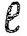 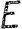 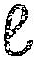 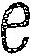 ЗАДАНИЕ №2. Выберите один вариант ответаКакая линия применяется для нанесения выносных и размерных линий?ВАРИАНТЫ ОТВЕТОВ: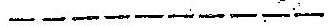 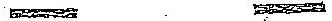 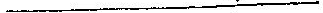 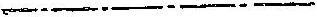 ЗАДАНИЕ №3. Выберите один вариант ответаКак называется проекции точки, которая обозначена на комплексном чертеже – а?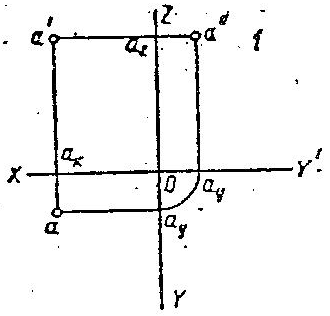 ВАРИАНТЫ ОТВЕТОВ:фронтальная горизонтальная профильная нет ответаЗАДАНИЕ №4. Выберите один вариант ответа.Как называется изображение, представленное на рисунке?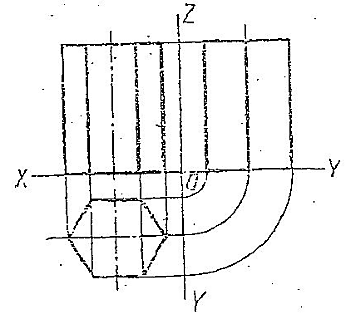 ВАРИАНТЫ ОТВЕТОВ:аксонометрическая проекция комплексный чертёж диметрическая проекция изометрическая проекцияЗАДАНИЕ №5. Выберите один вариант ответа.На каком рисунке изображены оси изометрической проекции?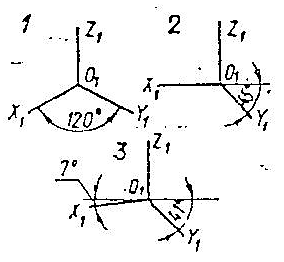 ВАРИАНТЫ ОТВЕТОВ:1 2 3 нет ответаЗАДАНИЕ №6. Выберите один вариант ответаКак называется 2:1?ВАРИАНТЫ ОТВЕТОВ:масштаб увеличения масштаб уменьшения натуральная величина нет ответаЗАДАНИЕ №7. Выберите один вариант ответаНа каком рисунке размерное число нанесено правильно?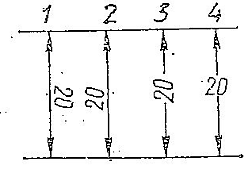 ВАРИАНТЫ ОТВЕТОВ:1 2 3 4ЗАДАНИЕ №8. Выберите один вариант ответаКак называется изображение, обозначенное цифрой 1?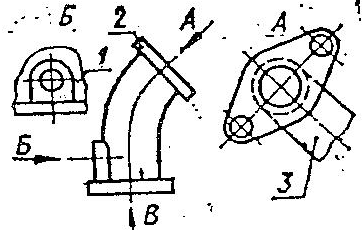 ВАРИАНТЫ ОТВЕТОВ:основной вид местный вид дополнительный вид вид спередиЗАДАНИЕ №9. Выберите один вариант ответаКак называется разрез А-А, выполненный на чертеже?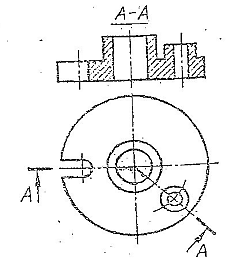 ВАРИАНТЫ ОТВЕТОВ:наклонный  ломаный ступенчатый местныйЗАДАНИЕ №10. Выберите один вариант ответаПри выполнение сечения на чертеже показывают то, что расположено…ВАРИАНТЫ ОТВЕТОВ:в секущей плоскости и находится за ней в секущей плоскости за секущей плоскостью перед секущей плоскостьюЗАДАНИЕ №11. Выберите один вариант ответаРабочий чертёж следует чертить…ВАРИАНТЫ ОТВЕТОВ:в стандартном масштабе всегда с увеличение только в натуральную величину всегда с уменьшениемЗАДАНИЕ №12. Выберите один вариант ответаПравильное изображение наружной резьбы дано на рисунке…ВАРИАНТЫ ОТВЕТОВ: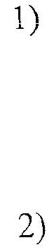 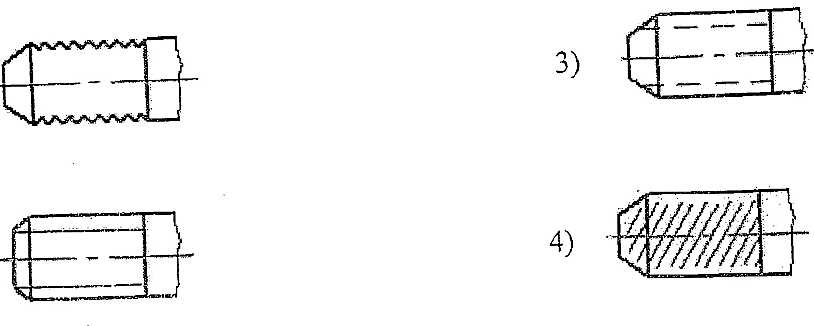 ЗАДАНИЕ №13. Выберите один вариант ответаСколько цилиндрических поверхностей имеет деталь, изображённая на эскизе?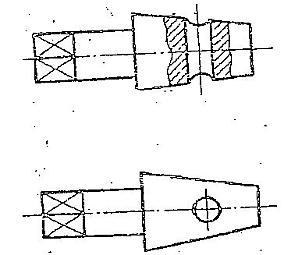 ВАРИАНТЫ ОТВЕТОВ:одну две три четыреЗАДАНИЕ №14. Выберите один вариант ответаСборочный чертёж – это…ВАРИАНТЫ ОТВЕТОВ:конструкторский документ, содержащий изображение изделия, размеры и другие, дынные для его сборки и контроля чертеж, выполненный от руки документ, на котором составили части изделия, изображены условными знаками текстовой документЗАДАНИЕ №15. Выберите один вариант ответаКакой вид сварных соединений изображён чертеж 4?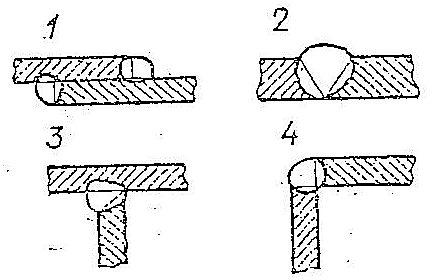 ВАРИНАТЫ ОТВЕТОВ:стыковое внахлёстку угловое тавровоеВариант 3Оцениваемые компетенции: ОК 2, ОК 3, ОК 5, ПК 1.1, ПК 3.1.Инструкция для обучающихся:Внимательно прочитайте задание, ответьте на вопросы, правильные ответы отметьте в бланке ответов знаком «+». Для каждого вопроса предусмотрен один правильный ответ.Максимальное количество баллов – 15 баллов.Время выполнения задания – 30 мин.ЗАДАНИЕ №1. Выберите один вариант ответаКакая цифра имеет стандартное очертание?ВАРИАНТЫ ОТВЕТОВ: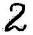 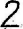 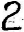 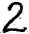 ЗАДАНИЕ №2. Выберите один вариант ответаКак называется тип линии, обозначенной цифрой 2?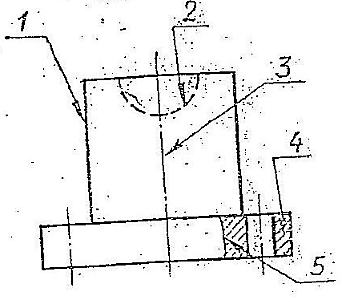 ВАРИАНТЫ ОТВЕТОВ  сплошная основная  штриховаяволнистаяштрихпунктирнаяЗАДАНИЕ №3. Выберите один вариант ответаКак называется координата, которая определяет положение точки по высоте?ВАРИАНТЫ ОТВЕТОВ: абсцисса ординатааппликатанет ответаЗАДАНИЕ №4. Выберите один вариант ответаСколько рёбер пирамиды проецируется на фронтальную плоскость проекции в натуральную величину?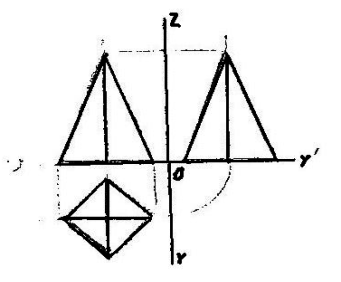 ВАРИАНТЫ ОТВЕТОВ:одно дватричетыреЗАДАНИЕ №5. Выберите один вариант ответаВ какой аксонометрической проекции выполнен аксонометрический рисунок цилиндра?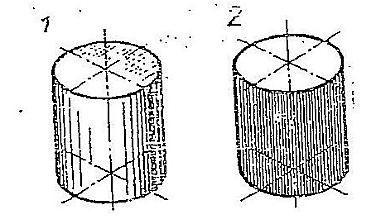 ВАРИАНТЫ ОТВЕТОВ:ФД ПДизометриянет ответаЗАДАНИЕ №6. Выберите один вариант ответаКакой из перечисленных масштабов не предусмотрен стандартом?ВАРИАНТЫ ОТВЕТОВ:1:2 1:3 1:51:10ЗАДАНИЕ №7. Выберите один вариант ответаНа каком рисунке неправильно нанесён размер?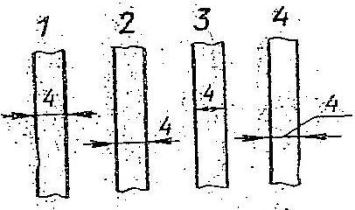 ВАРИАНТЫ ОТВЕТОВ:1 234ЗАДАНИЕ №8. Выберите один вариант ответаКакой буквой обозначена плоскость, на которой располагается вид спереди?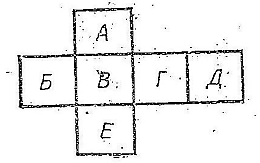 ВАРИАНТЫ ОТВЕТОВ:А БВГД ЕЗАДАНИЕ №9. Выберите один вариант ответаНа каком чертеже соединение половины вида и разреза выполнено правильно?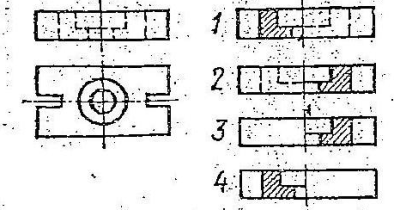 ВАРИАНТЫ ОТВЕТОВ:1 2 3 4ЗАДАНИЕ №10. Выберите один вариант ответаСечение подразделяют на…ВАРИАНТЫ ОТВЕТОВ:наложенные и вынесенные основные и дополнительные местные и главные главные и основныеЗАДАНИЕ №11. Выберите один вариант ответаКонструкторский документ, содержащие изображения изделия, размеры и другие данные для его сборки и контроля называется…ВАРИАНТЫ ОТВЕТОВ:сборным чертежом схемой габаритным чертежом монтажным чертежомЗАЖАНИЕ №12. Выберите один вариант ответаРезьбу нарезают на…ВАРИАНТЫ ОТВЕТОВ:цилиндрической поверхности жаровой поверхности призматической поверхности любой поверхности вращенияЗАДАНИЕ №13. Выберите один вариант ответаКак называется разрез, выполненный на эскизе?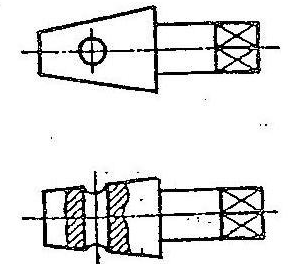 ВАРИАНТЫ ОТВЕТОВ:полный местный горизонтальный сложныйЗАДАНИЕ №14. Выберите один вариант ответаКомпьютерная графика является подсистемой…ВАРИАНТЫ ОТВЕТОВ:системы автоматизированного проектирования биологической системы  социальной системы политической системыЗАДАНИЕ №15. Выберите один вариант ответаКак расшифровать наименование схемы – КЗВАРИАНТЫ ОТВЕТОВ:гидравлическая принципиальная  электрическая функциональная  кинематическая принципиальная  оптическаяВариант 4Оцениваемые компетенции: ОК 2, ОК 3, ОК 5, ПК 1.1, ПК 3.1.Инструкция для обучающихся:Внимательно прочитайте задание, ответьте на вопросы, правильные ответы отметьте в бланке ответов знаком «+». Для каждого вопроса предусмотрен один правильный ответ.Критерии оценки знаний:Максимальное количество баллов – 15 баллов.Время выполнения задания – 30 мин.ЗДАНИЕ №1. Выберите один вариант ответаКакая из цифр имеет стандартное очертание?ВАРИАНТЫ ОТВЕТОВ: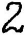 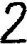 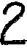 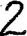 ЗАДАНИЕ №2. Выберите один вариант ответаКакая линия применяется для нанесения выносных и размерных линий?ВАРИАНТЫ ОТВЕТОВ: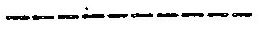 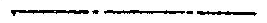 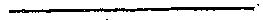 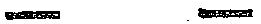 ЗАДАНИЕ №3. Выберите один вариант ответКакими осями задаётся фронтальная плоскость проекции?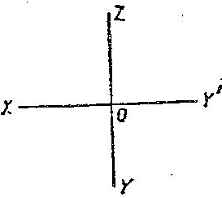 ВАРИАНТЫ ОТВЕТОВ:ХОY ZOY XOZ нет ответаЗАДАНИЕ №4. Выберите один вариант ответСколько рёбер пирамиды проецируются на фронтальную плоскость проекции в натуральную величину?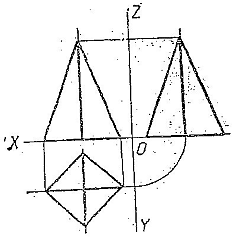 ВАРИАНТЫ ОТВЕТОВ:одно два три четыреЗАДАНИЕ №5. Выберите один вариант ответНа каком рисунке изображены оси изометрической проекции?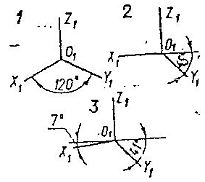 ВАРИАНТЫ ОТВЕТОВ:1 2 3 нет ответаЗАДАНИЕ №6. Выберите один вариант ответФормат с размерами 210х297 обозначает…ВАРИАНТЫ ОТВЕТОВ:А4 А3 А5 А0ЗАДАНИЕ №7. Выберите один вариант ответНа каком рисунке неправильно нанесен размер?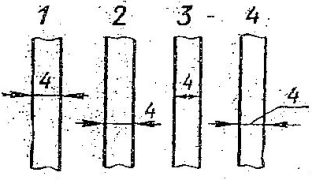 ВАРИАНТЫ ОТВЕТОВ:1 2 34ЗАДАНИЕ №8. Выберите один вариант ответКак называется изображение, обозначенное цифрой 1?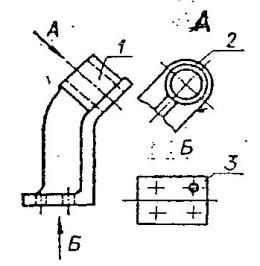 ВАРИАНТЫ ОТВЕТОВ:основной вид местный вид дополнительный вид вид спередиЗАДАНИЕ №9. Выберите один вариант ответКак называется разрез, выполненный на чертеже?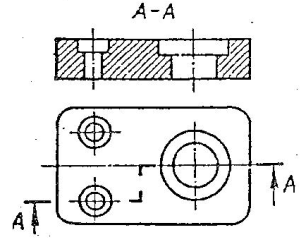 ВАРИАНТЫ ОТВЕТОВ:ломаный ступенчатый простой местныйЗАДАНИЕ №10. Выберите один вариант ответСечения подразделяют на…ВАРИАНТЫ ОТВЕТОВ:наложенные и вынесенные основные и дополнительные местные и главные главные и основныеЗАДАНИЕ №11. Выберите один вариант ответРабочий чертёж следует чертить…ВАРИАНТЫ ОТВЕТОВ:в стандартном масштабе всегда с увеличением только в натуральную величину всегда с уменьшениемЗАДАНИЕ №12. Выберите один вариант ответКакой из изображенных профилей принадлежит метрической резьбе?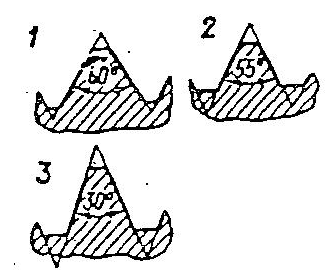 ВАРИАНТЫ ОТВЕТОВ:1 2 3 нет ответаЗАДАНИЕ №13. Выберите один вариант ответКак называется разрез, выполненный на эскизе?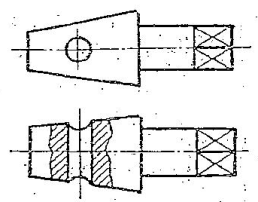 ВАРИАНТЫ ОТВЕТОВ:полный местный горизонтальный сложныйЗАДАНИЕ №14. Выберите один вариант ответСборочный чертёж – это…ВАРИАНТЫ ОТВЕТОВ:конструкторский документ, содержащий изображение изделия, размеры и другие, дынные для его сборки и контроля чертеж, выполненный от руки документ, на котором составили части изделия, изображены условными знаками текстовой документЗАДАНИЕ №15. Выберите один вариант ответИЗ перечисленных ниже соединений разъёмным является соединения…ВАРИАНТЫ ОТВЕТОВ:шпоночное сварное клеевое паяноеВариант 5Оцениваемые компетенции: ОК 2, ОК 3, ОК 5, ПК 1.1, ПК 3.1.Инструкция для обучающихся:Внимательно прочитайте задание, ответьте на вопросы, правильные ответы отметьте в бланке ответов знаком «+». Для каждого вопроса предусмотрен один правильный ответ.Критерии оценки знаний:Максимальное количество баллов – 15 баллов.Время выполнения задания – 30 мин.ЗАДАНИЕ №1. Выберите один вариант ответаВ каком примере строчная буква е выполнена по стандарту?ВАРИАНТЫ ОТВЕТОВ: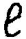 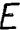 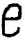 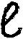 ЗАДАНИЕ №2. Выберите один вариант ответаКакая линия применяется для нанесения осей симметрии и центровых линий?ВАРИАНТЫ ОТВЕТОВ: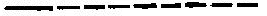 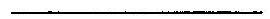 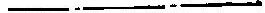 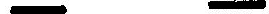 ЗАДАНИЕ №3. Выберите один вариант ответаКак называется координата, которая определяет положения точки по высоте?ВАРИАНТЫ ОТВЕТОВ:абсцисса ордината аппликата нет ответаЗАДАНИЯ №4. Выберите один вариант ответаКак называется изображение, представленное на рисунке?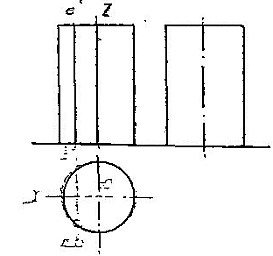 ВАРИАНТЫ ОТВЕТА:аксонометрическая проекция  комплексный чертёж диметрическая проекция изометрическая проекцияЗАДАНИЕ №5. Выберите один вариант ответаВ какой аксонометрической проекции изображён цилиндр?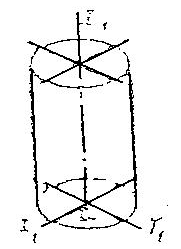 ВАРИАНТЫ ОТВЕТОВ:ФД ПД изометрия нет ответовЗАДАНИЕ №6. Выберите один вариант ответаКакой из перечисленных масштабов не предусмотрен стандартом?ВАРИАНТЫ ОТВЕТОВ:1:2 1:31:5 1:10ЗАДАНИЕ №7. Выберите один вариант ответаНа каком рисунке размерное число нанесено правильно?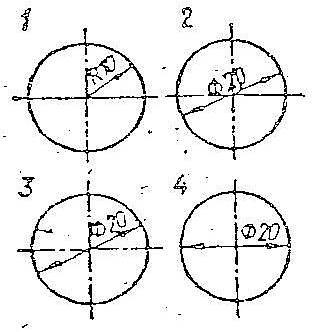 ВАРИАНТЫ ОТВЕТОВ:1 2 3 4ЗАДАНИЕ №8. Выберите один вариант ответаКакой буквой обозначается плоскость, на которой располагается вид слева?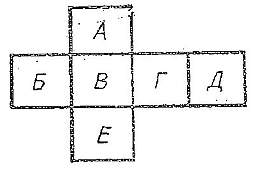 ВАРИАНТЫ ОТВЕТОВ:А Б ГДВ Е ЗАДАНИЕ №9. Выберите один вариант ответаНа каком чертеже соединение половины вида и разреза выполнено правильно?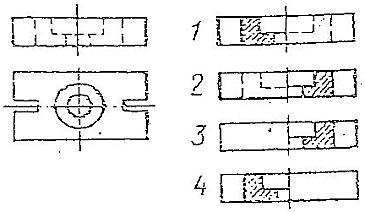 ВАРИАНТЫ ОТВЕТОВ:1 23 4ЗАДАНИЕ №10. Выберите один вариант ответаПри выполнение сечения на чертеже показывают то, что расположено…ВАРИАНТЫ ОТВЕТОВ:в секущей плоскости и находится за ней в секущей плоскости за секущей плоскостью перед секущей плоскостьюЗАДАНИЕ №11. Выберите один вариант ответаЧертёж, выполненный от руки в глазомерном масштабе, называют…ВАРИАНТЫ ОТВЕТОВ:чертежом общего вида эскизом рабочим чертежом схемойЗАДАНИЕ №12. Выберите один вариант ответаРезьбу называют на…ВАРИАНТОВ ОТВЕТОВ:цилиндрической поверхности жаровой поверхности призматической поверхности любой поверхности вращенияВАРИАНТ №13. Выберите один вариант ответаСколько цилиндрических поверхностей имеет деталь, изображенная на эскизе?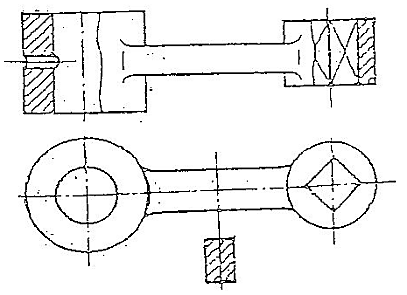 ВАРИАНТЫ ОТВЕТОВ:одну две три четыреЗАДАНИЕ №14. Выберите один вариант ответаКомпьютерная графика является подсистемой…ВАРИАНТЫ ОТВЕТОВ:системы автоматизированного проектирования биологической системы социальной системы политической системыЗАДАНИЕ №15. Выберите один вариант ответаРасшифруйте наименование схемы Э1ВАРИАНТЫ ОТВЕТОВ:электрическая структурная  гидравлическая принципиальная  кинематическая функциональная оптическаяВариант 6Оцениваемые компетенции: ОК 2, ОК 3, ОК 5, ПК 1.1, ПК 3.1.Инструкция для обучающихся:Внимательно прочитайте задание, ответьте на вопросы, правильные ответы отметьте в бланке ответов знаком «+». Для каждого вопроса предусмотрен один правильный ответ.Критерии оценки знаний:Максимальное количество баллов – 15 баллов.Время выполнения задания – 30 мин.ЗДАНИЕ №1. Выберите один вариант ответаКакая из цифр имеет стандартное очертание?ВАРИАНТЫ ОТВЕТОВ:ЗАДАНИЕ №2. Выберите один вариант ответаКакая линия применяется для нанесения выносных и размерных линий?ВАРИАНТЫ ОТВЕТОВ:ЗАДАНИЕ №3. Выберите один вариант ответКакими осями задаётся фронтальная плоскость проекции?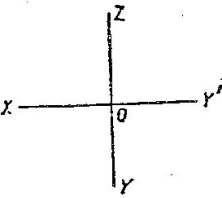 ВАРИАНТЫ ОТВЕТОВ:ХОY ZOY XOZ нет ответаЗАДАНИЕ №4. Выберите один вариант ответСколько рёбер пирамиды проецируются на фронтальную плоскость проекции в натуральную величину?ВАРИАНТЫ ОТВЕТОВ:одно два три четыреЗАДАНИЕ №5. Выберите один вариант ответНа каком рисунке изображены оси изометрической проекции?ВАРИАНТЫ ОТВЕТОВ:1 2 3 нет ответаЗАДАНИЕ №6. Выберите один вариант ответФормат с размерами 210х297 обозначает…ВАРИАНТЫ ОТВЕТОВ:А4 А3 А5 А0ЗАДАНИЕ №7. Выберите один вариант ответНа каком рисунке неправильно нанесен размер?ВАРИАНТЫ ОТВЕТОВ:1 2 34ЗАДАНИЕ №8. Выберите один вариант ответКак называется изображение, обозначенное цифрой 1?ВАРИАНТЫ ОТВЕТОВ:основной вид местный вид дополнительный вид вид спередиЗАДАНИЕ №9. Выберите один вариант ответКак называется разрез, выполненный на чертеже?ВАРИАНТЫ ОТВЕТОВ:ломаный ступенчатый простой местныйЗАДАНИЕ №10. Выберите один вариант ответСечения подразделяют на…ВАРИАНТЫ ОТВЕТОВ:наложенные и вынесенные основные и дополнительные местные и главные главные и основныеЗАДАНИЕ №11. Выберите один вариант ответРабочий чертёж следует чертить…ВАРИАНТЫ ОТВЕТОВ:в стандартном масштабе всегда с увеличением только в натуральную величину всегда с уменьшениемЗАДАНИЕ №12. Выберите один вариант ответКакой из изображенных профилей принадлежит метрической резьбе?ВАРИАНТЫ ОТВЕТОВ:1 2 3 нет ответаЗАДАНИЕ №13. Выберите один вариант ответКак называется разрез, выполненный на эскизе?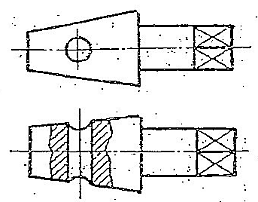 ВАРИАНТЫ ОТВЕТОВ:полный местный горизонтальный сложныйЗАДАНИЕ №14. Выберите один вариант ответСборочный чертёж – это…ВАРИАНТЫ ОТВЕТОВ:конструкторский документ, содержащий изображение изделия, размеры и другие, дынные для его сборки и контроля чертеж, выполненный от руки документ, на котором составили части изделия, изображены условными знаками текстовой документЗАДАНИЕ №15. Выберите один вариант ответИз перечисленных ниже соединений разъёмным является соединение…ВАРИАНТЫ ОТВЕТОВ:шпоночное сварное клеевое паяноеЭталоны ответов Приложение 9.4. 25 к ОПОП-ППССЗ специальности 08.02.10 Строительство железных дорог, путь и путевое хозяйство1.Паспорт фонда оценочных средств2.Результаты освоения учебной дисциплины, подлежащие проверке3. Оценка освоения учебной дисциплины3.1. Формы и методы оценивания3.2. Типовые задания для оценки освоения учебной дисциплины4. Контрольно-оценочные материалы для промежуточной аттестации по учебной дисциплине5. Приложения. Задания для оценки освоения дисциплиныРезультаты обучения: умения, знания, общие и профессиональные компетенцииПоказатели оценки результатаФормы и методы контроля и оценки результатов обученияУметь:У1. читать технические чертежи выполнять эскизы деталей и сборочных единиц;ОК 2, ОК 3, ОК 5, ПК 3.1Выполнение и чтение эскизов и рабочих чертежей; выполнение эскизов сборочной единицы; применение условностей и упрощений; увязывание сопрягаемых размеров; составление и оформление спецификации.Экспертное наблюдение на практических занятиях, оценка выполнения графических, контрольной и самостоятельных работ, ответы на контрольные вопросыУ2. оформлять технологическую и другую техническую документацию в соответствии с требованиями стандартов. ОК 2, ОК 3, ОК 5, ПК 1.1, ПК 3.1Выполнение слов и предложений чертежным шрифтом; правильное расположение размерных чисел по отношению к размерным линиям; выполнение различных типов линий в чертежах;  оформление основных надписей согласно ГОСТ 2.104-68; использование ГОСТ, составление конструкторской документации и текстовых документов.Экспертное наблюдение на практических занятиях, оценка выполнения графических, контрольной и самостоятельных работ, ответы на контрольные вопросыЗнать:З1. основы проекционного черчения;ОК 2, ОК 5ПК 1.1, ПК 3.1Описание методов проецирования и способов изображения; описание методов решения графических задач; воспроизведение проецирования точки и отрезка прямой на три плоскости проекции; представление изображения плоскости на комплексном чертеже; описание видов аксонометрических проекций (ГОСТ 2.317-68); представление о расположении осей и коэффициенты искажения; описание проецирования геометрических тел и простых моделей; описание сечения тел проецирующими плоскостями; систематизация общих сведений о линиях пересечения и способах нахождения точек линии пересечения; изложение основных сведений о простых разрезах; воспроизведение приемов нанесения штриховки.Экспертное наблюдение на практических занятиях, оценка выполнения графических, контрольной и самостоятельных работ, ответы на контрольные вопросыЗ2. правила выполнения чертежей, схем и эскизов по специальности;ОК 2, ОК 5ПК 1.1, ПК 3.1Систематизация требований к рабочим чертежам детали (ГОСТ 2.109-73); изложение последовательности выполнения эскизов и рабочих чертежей деталей; перечисление основных требований к оформлению чертежей; изложение правил нанесения размеров на чертежах деталей (ГОСТ 2.307 68);перечисление упрощений и условностей на чертежах; описание комплекта конструкторской документации; описание сборочного чертежа, его назначение и основные требования к оформлению (ГОСТ 2.109-73); выполнение эскизов деталей разъемной сборочной единицы; представление об  увязке сопрягаемых размеров и их нанесении на сборочных чертежах; изложение правил выполнения электрических принципиальных, электрических структурных, функциональных, кинематических, пневматических и гидравлических схем.Экспертное наблюдение на практических занятиях, оценка выполнения графических, контрольной и самостоятельных работ, ответы на контрольные вопросыЗ3. Структуру и оформление конструкторской и технологической документации в соответствии с требованиями стандартов;ОК 2, ОК 5ПК 1.1, ПК 3.1Описание видов конструкторских документов (ГОСТ 2.102-68); перечисление графических и текстовых документов (ГОСТ 2.103-68).Экспертное наблюдение на практических занятиях, оценка выполнения графических, контрольной и самостоятельных работ, ответы на контрольные вопросыЭлемент учебной дисциплиныФормы и методы контроля Формы и методы контроля Формы и методы контроля Формы и методы контроля Формы и методы контроля Формы и методы контроля Элемент учебной дисциплиныТекущий контрольТекущий контрольРубежный контрольРубежный контрольПромежуточная аттестацияПромежуточная аттестацияЭлемент учебной дисциплиныФорма контроляПроверяемые У, З, ОК, ПКФорма контроляПроверяемые У, З, ОК, ПКФорма контроляПроверяемые У, З, ОК, ПКРаздел 1 Графическое оформление чертежейДифференцированный зачетУ2, З3,ОК2,ОК3,ОК5ПК1.1, ПК3.1.Тема 1.1 Основныесведения по оформлению чертежейГрафическая работа 1 Самостоятельная работаУ2, З3,ОК2,ОК3,ОК5ПК1.1, ПК3.1. Тема 1.2. Геометрические построения и правила вычерчивания контуров технических деталейГрафическая работа 2Самостоятельная работаУ2, З3,ОК2,ОК3,ОК5ПК1.1, ПК3.1.Раздел 2 Проекционное черчениеДифференцированный зачетУ2, З1, З3ОК2,ОК3,ОК5ПК1.1, ПК3.1.Тема 2.1 Методы и приемы проекционного черчения Графическая работа 3 Самостоятельная работаУ2, З1, З3ОК2,ОК3,ОК5ПК1.1, ПК3.1.Тема 2.1 Методы и приемы проекционного черчения Графическая работа 4 Самостоятельная работаУ2, З1, З3ОК2,ОК3,ОК5ПК1.1, ПК3.1.Тема 2.2. Сечение геометрических тел плоскостьюГрафическая работа 5 Самостоятельная работаУ2, З1, З3ОК2,ОК3,ОК5ПК1.1, ПК3.1.Раздел 3 Элементы технического рисованияДифференцированный зачетУ2, З1, З3ОК2,ОК3,ОК5ПК1.1, ПК3.1..Тема 3.1 Техническое рисованиеГрафическая работа 6Самостоятельная работаУ2, З1, З3ОК2,ОК3,ОК5ПК1.1, ПК3.1.Раздел 4  Машиностроительное черчениеДифференцированный зачетУ1,У2,З2,З3ОК2,ОК3,ОК5ПК1.1, ПК3.1.Тема 4.1  Основные правила выполнения машиностроительных чертежейГрафическая работа 7 Самостоятельная работаУ1,У2,З2,З3ОК2,ОК3,ОК5ПК1.1, ПК3.1.Тема 4.1  Основные правила выполнения машиностроительных чертежейГрафическая работа 8 Самостоятельная работаУ1,У2,З2,З3ОК2,ОК3,ОК5ПК1.1, ПК3.1.Тема 4.2. Сборочные чертежиГрафическая работа 9Самостоятельная работаУ1,У2,З2,З3ОК2,ОК3,ОК5ПК1.1, ПК3.1.Тема 4.2. Сборочные чертежиГрафическая работа 10Самостоятельная работаУ1,У2,З2,З3ОК2,ОК3,ОК5ПК1.1, ПК3.1.Тема 4.2. Сборочные чертежиГрафическая работа 11Самостоятельная работаУ1,У2,З2,З3ОК2,ОК3,ОК5ПК1.1, ПК3.1..Тема 4.2. Сборочные чертежиГрафическая работа 12Самостоятельная работаУ1,У2,З2,З3ОК2,ОК3,ОК5ПК1.1, ПК3.1..Тема 4.2. Сборочные чертежиГрафическая работа 13Самостоятельная работаУ1,У2,З2,З3ОК2,ОК3,ОК5ПК1.1, ПК3.1.Тема 4.3. Чертежи и схемы по специальностиГрафическая работа 14Самостоятельная работаУ1,У2,З2,З3ОК2,ОК3,ОК5ПК1.1, ПК3.1.Раздел 5.Элементы строительного черченияДифференцированный зачетУ1,У2,З1,З2,З3ОК2,ОК3,ОК5ПК1.1, ПК3.1.Тема 5.1. Общие сведения о строительных чертежахГрафическая работа 15Контрольная работа 1Самостоятельная работаУ1,У2,З1,З2,З3ОК2,ОК3,ОК5ПК1.1, ПК3.1.Раздел  6. Общие сведения о машинной графикеДифференцированный зачетУ1,У2,З1,З2,З3ОК2,ОК3,ОК5ПК1.1, ПК3.1.Тема 6.1. Общие сведения о системе автоматизированного проектирования Компас 3DГрафическая работа 16Самостоятельная работаУ1,У2,З1,З2,З3ОК2,ОК3,ОК5ПК1.1, ПК3.1.Тема 6.1. Общие сведения о системе автоматизированного проектирования Компас 3DГрафическая работа 17Самостоятельная работаУ1,У2,З1,З2,З3ОК2,ОК3,ОК5ПК1.1, ПК3.1.Тема 6.1. Общие сведения о системе автоматизированного проектирования Компас 3DГрафическая работа 18Самостоятельная работаУ1,У2,З1,З2,З3ОК2,ОК3,ОК5ПК1.1, ПК3.1.Тема 6.1. Общие сведения о системе автоматизированного проектирования Компас 3DГрафическая работа 19Самостоятельная работаУ1,У2,З1,З2,З3ОК2,ОК3,ОК5ПК1.1, ПК3.1.Результаты обучения: умения, знания, общие и профессиональные компетенции Показатели оценки результатаФормы и методы контроля и оценки результатов обученияУметь:У2. оформлять технологическую и другую техническую документацию в соответствии с требованиями стандартов. ОК 2, ОК 3, ОК 5, ПК 1.1, ПК 3.1Выполнение слов и предложений чертежным шрифтом; правильное расположение размерных чисел по отношению к размерным линиям; выполнение различных типов линий в чертежах;  оформление основных надписей согласно ГОСТ 2.104-68; использование ГОСТ, составление конструкторской документации и текстовых документов.Экспертное наблюдение на практических занятиях, оценка выполнения графических и самостоятельных работ, ответы на контрольные вопросыЗнать:З3. структуры и оформления конструкторской и технологической документации в соответствии с требованиями стандартов.ОК 2, ОК 5ПК 1.1, ПК 3.1Описание видов конструкторских документов (ГОСТ 2.102-68); перечисление графических и текстовых документов (ГОСТ 2.103-68).Экспертное наблюдение на практических занятиях, оценка выполнения графических и самостоятельных работ, ответы на контрольные вопросыРезультаты обучения: умения, знания, общие и профессиональные компетенции Показатели оценки результатаФормы и методы контроля и оценки результатов обученияУметь:У2. оформлять технологическую и другую техническую документацию в соответствии с требованиями стандартов. ОК 2, ОК 3, ОК 5, ПК 1.1, ПК 3.1Выполнение слов и предложений чертежным шрифтом; правильное расположение размерных чисел по отношению к размерным линиям; выполнение различных типов линий в чертежах;  оформление основных надписей согласно ГОСТ 2.104-68; использование ГОСТ, составление конструкторской документации и текстовых документов.Экспертное наблюдение на практических занятиях, оценка выполнения графических и самостоятельных работ, ответы на контрольные вопросыЗнать:З1. основ проекционного черчения;ОК 2, ОК 5ПК 1.1, ПК 3.1Описание методов проецирования и способов изображения; описание методов решения графических задач; воспроизведение проецирования точки и отрезка прямой на три плоскости проекции; представление изображения плоскости на комплексном чертеже; описание видов аксонометрических проекций (ГОСТ  2.317-68); представление о расположении осей и коэффициенты искажения; описание проецирования геометрических тел и простых моделей; описание сечения тел проецирующими плоскостями; систематизация общих сведений о линиях пересечения и способах нахождения точек линии пересечения; изложение основных сведений о простых разрезах; воспроизведение приемов нанесения штриховки.Экспертное наблюдение на практических занятиях, оценка выполнения графических и самостоятельных работ, ответы на контрольные вопросыЗ3. структуры и оформления конструкторской итехнологической документации в соответствии с требованиями стандартов.ОК 2, ОК 5ПК 1.1, ПК 3.1Описание видов конструкторских документов (ГОСТ 2.102-68); перечисление графических и текстовых документов (ГОСТ 2.103-68.Экспертное наблюдение на практических занятиях, оценка выполнения графических и самостоятельных работ, ответы на контрольные вопросыРезультаты обучения: умения, знания, общие и профессиональные компетенцииПоказатели оценки результатаФормы и методы контроля и оценки результатов обученияУметь:У2. оформлять технологическую и другую техническую документацию в соответствии с требованиями стандартов. ОК 2, ОК 3, ОК 5, ПК 1.1, ПК 3.1Выполнение слов и предложений чертежным шрифтом; правильное расположение размерных чисел по отношению к размерным линиям; выполнение различных типов линий в чертежах;  оформление основных надписей согласно ГОСТ 2.104-68; использование ГОСТ, составление конструкторской документации и текстовых документов.Экспертное наблюдение на практических занятиях, оценка выполнения графических и самостоятельных работ, ответы на контрольные вопросыЗнать:З1. основ проекционного черчения;ОК 2, ОК 5ПК 1.1, ПК 3.1Описание методов проецирования и способов изображения; описание методов решения графических задач; воспроизведение проецирования точки и отрезка прямой на три плоскости проекции; представление изображения плоскости на комплексном чертеже; описание видов аксонометрических проекций (ГОСТ  2.317-68); представление о расположении осей и коэффициенты искажения; описание проецирования геометрических тел и простых моделей; описание сечения тел проецирующими плоскостями; систематизация общих сведений о линиях пересечения и способах нахождения точек линии пересечения; изложение основных сведений о простых разрезах; воспроизведение приемов нанесения штриховки.Экспертное наблюдение на практических занятиях, оценка выполнения графических и самостоятельных работ, ответы на контрольные вопросыЗ3. структуры и оформления конструкторской итехнологической документации в соответствии с требованиями стандартов.ОК 2, ОК 5ПК 1.1, ПК 3.1Описание видов конструкторских документов (ГОСТ 2.102-68); перечисление графических и текстовых документов (ГОСТ 2.103-68.Экспертное наблюдение на практических занятиях, оценка выполнения графических и самостоятельных работ, ответы на контрольные вопросыРезультаты обучения: умения, знания, общие и профессиональные компетенции Показатели оценки результатаФормы и методы контроля и оценки результатов обученияУметь:У1. - читать технические чертежи выполнять эскизы деталей и сборочных единиц;ОК 2, ОК 3, ОК 5, ПК 3.1Выполнение и чтение эскизов и рабочих чертежей; выполнение эскизов сборочной единицы; применение условностей и упрощений; увязывание сопрягаемых размеров; составление и оформление спецификации.Экспертное наблюдение на практических занятиях, оценка выполнения графических и самостоятельных работ, ответы на контрольные вопросыУ2. оформлять технологическую и другую техническую документацию в соответствии с требованиями стандартов. ОК 2, ОК 3, ОК 5, ПК 1.1, ПК 3.1Выполнение слов и предложений чертежным шрифтом; правильное расположение размерных чисел по отношению к размерным линиям; выполнение различных типов линий в чертежах;  оформление основных надписей согласно ГОСТ 2.104-68; использование ГОСТ, составление конструкторской документации и текстовых документов.Экспертное наблюдение на практических занятиях, оценка выполнения графических и самостоятельных работ, ответы на контрольные вопросыЗнать:З2. правил выполнения чертежей, схем и эскизов по специальности;ОК 2, ОК 5ПК 1.1, ПК 3.1Систематизация требований к рабочим чертежам детали (ГОСТ 2.109-73); изложение последовательности выполнения эскизов и рабочих чертежей деталей; перечисление основных требований к оформлению чертежей; изложение правил нанесения размеров на чертежах деталей (ГОСТ 2.307 68);перечисление упрощений и условностей на чертежах; описание комплекта конструкторской документации; описание сборочного чертежа, его назначение и основные требования к оформлению (ГОСТ 2.109-73); выполнение эскизов деталей разъемной сборочной единицы; представление об увязке сопрягаемых размеров и их нанесении на сборочных чертежах;изложение правил выполнения электрических принципиальных, электрических структурных, функциональных, кинематических, пневматических и гидравлических схем.Экспертное наблюдение на практических занятиях, оценка выполнения графических и самостоятельных работ, ответы на контрольные вопросы З3. структуры и оформления конструкторской итехнологической документации в соответствии с требованиями стандартов.ОК 2, ОК 5ПК 1.1, ПК 3.1Описание видов конструкторских документов (ГОСТ 2.102-68); перечисление графических и текстовых документов (ГОСТ 2.103-68.Экспертное наблюдение на практических занятиях, оценка выполнения графических и самостоятельных работ, ответы на контрольные вопросыРезультаты обучения: умения, знания, общие и профессиональные компетенции Показатели оценки результатаФормы и методы контроля и оценки результатов обученияУметь:У1. - читать технические чертежи выполнять эскизы деталей и сборочных единиц;ОК 2, ОК 3, ОК 5, ПК 3.1Выполнение и чтение эскизов и рабочих чертежей; выполнение эскизов сборочной единицы; применение условностей и упрощений; увязывание сопрягаемых размеров; составление и оформление спецификации.Экспертное наблюдение на практических занятиях, оценка выполнения графических, контрольной и самостоятельных работ, ответы на контрольные вопросыУ2. оформлять технологическую и другую техническую документацию в соответствии с требованиями стандартов. ОК 2, ОК 3, ОК 5, ПК 1.1, ПК 3.1Выполнение слов и предложений чертежным шрифтом; правильное расположение размерных чисел по отношению к размерным линиям; выполнение различных типов линий в чертежах;  оформление основных надписей согласно ГОСТ 2.104-68; использование ГОСТ, составление конструкторской документации и текстовых документов.Экспертное наблюдение на практических занятиях, оценка выполнения графических, контрольной и самостоятельных работ, ответы на контрольные вопросыЗнать:З2. правил выполнения чертежей, схем и эскизов по специальности;ОК 2, ОК 5ПК 1.1, ПК 3.1Систематизация требований к рабочим чертежам детали (ГОСТ 2.109-73); изложение последовательности выполнения эскизов и рабочих чертежей деталей; перечисление основных требований к оформлению чертежей; изложение правил нанесения размеров на чертежах деталей (ГОСТ 2.307 68);перечисление упрощений и условностей на чертежах; описание комплекта конструкторской документации; описание сборочного чертежа, его назначение и основные требования к оформлению (ГОСТ 2.109-73); выполнение эскизов деталей разъемной сборочной единицы; представление об увязке сопрягаемых размеров и их нанесении на сборочных чертежах;изложение правил выполнения электрических принципиальных, электрических структурных, функциональных, кинематических, пневматических и гидравлических схем.Экспертное наблюдение на практических занятиях, оценка выполнения графических, контрольной и самостоятельных работ, ответы на контрольные вопросы З3. структуры и оформления конструкторской итехнологической документации в соответствии с требованиями стандартов.ОК 2, ОК 5ПК 1.1, ПК 3.1Описание видов конструкторских документов (ГОСТ 2.102-68); перечисление графических и текстовых документов (ГОСТ 2.103-68.Экспертное наблюдение на практических занятиях, оценка выполнения графических, контрольной и самостоятельных работ, ответы на контрольные вопросыРезультаты обучения: умения, знания, общие и профессиональные компетенции Показатели оценки результатаФормы и методы контроля и оценки результатов обученияУметь:У1. - читать технические чертежи выполнять эскизы деталей и сборочных единиц;ОК 2, ОК 3, ОК 5, ПК 3.1Выполнение и чтение эскизов и рабочих чертежей; выполнение эскизов сборочной единицы; применение условностей и упрощений; увязывание сопрягаемых размеров; составление и оформление спецификации.Экспертное наблюдение на практических занятиях, оценка выполнения графических и самостоятельных работ, ответы на контрольные вопросыУ2. оформлять технологическую и другую техническую документацию в соответствии с требованиями стандартов. ОК 2, ОК 3, ОК 5, ПК 1.1, ПК 3.1Выполнение слов и предложений чертежным шрифтом; правильное расположение размерных чисел по отношению к размерным линиям; выполнение различных типов линий в чертежах;  оформление основных надписей согласно ГОСТ 2.104-68; использование ГОСТ, составление конструкторской документации и текстовых документов.Экспертное наблюдение на практических занятиях, оценка выполнения графических и самостоятельных работ, ответы на контрольные вопросыЗнать:З1. основ проекционного черчения;ОК 2, ОК 5ПК 1.1, ПК 3.1Описание методов проецирования и способов изображения; описание методов решения графических задач; воспроизведение проецирования точки и отрезка прямой на три плоскости проекции; представление изображения плоскости на комплексном чертеже; описание видов аксонометрических проекций (ГОСТ  2.317-68); представление о расположении осей и коэффициенты искажения; описание проецирования геометрических тел и простых моделей; описание сечения тел проецирующими плоскостями; систематизация общих сведений о линиях пересечения и способах нахождения точек линии пересечения; изложение основных сведений о простых разрезах; воспроизведение приемов нанесения штриховки.Экспертное наблюдение на практических занятиях, оценка выполнения графических и самостоятельных работ, ответы на контрольные вопросыЗ2. правил выполнения чертежей, схем и эскизов по специальности;ОК 2, ОК 5ПК 1.1, ПК 3.1Систематизация требований к рабочим чертежам детали (ГОСТ 2.109-73); изложение последовательности выполнения эскизов и рабочих чертежей деталей; перечисление основных требований к оформлению чертежей; изложение правил нанесения размеров на чертежах деталей (ГОСТ 2.307 68);перечисление упрощений и условностей на чертежах; описание комплекта конструкторской документации; описание сборочного чертежа, его назначение и основные требования к оформлению (ГОСТ 2.109-73); выполнение эскизов деталей разъемной сборочной единицы; представление об увязке сопрягаемых размеров и их нанесении на сборочных чертежах;изложение правил выполнения электрических принципиальных, электрических структурных, функциональных, кинематических, пневматических и гидравлических схем.Экспертное наблюдение на практических занятиях, оценка выполнения графических и самостоятельных работ, ответы на контрольные вопросы З3. структуры и оформления конструкторской итехнологической документации в соответствии с требованиями стандартов.ОК 2, ОК 5ПК 1.1, ПК 3.1Описание видов конструкторских документов (ГОСТ 2.102-68); перечисление графических и текстовых документов (ГОСТ 2.103-68.Экспертное наблюдение на практических занятиях, оценка выполнения графических и самостоятельных работ, ответы на контрольные вопросыПлохо (2)Удовлетворительно (3)Хорошо (4)Отлично (5)I. Дизайн и мультимедиа-эффектыЦвет фона не соответствует цвету текстаИспользовано более 5 цветов шрифтаКаждая страница имеет свой стиль оформленияГиперссылки не выделеныАнимация отсутствует (или же презентация перегружена анимацией)Звуковой фон не соответствует единой концепции, носит отвлекающий характерСлишком мелкий шрифт (соответственно, объём информации слишком велик — кадр перегружен)Не работают отдельные ссылкиЦвет фона плохо соответствует цвету текстаИспользовано более 4 цветов шрифтаНекоторые страницы имеют свой стиль оформленияГиперссылки выделеныАнимация дозированаЗвуковой фон не соответствует единой концепции, но не носит отвлекающий характерРазмер шрифта средний (соответственно, объём информации слишком большой — кадр несколько перегружен) информациейСсылки работаютЦвет фона хорошо соответствует цвету текста, всё можно прочестьИспользовано 3 цвета шрифта1-2 страницы имеют свой стиль оформления, отличный от общегоГиперссылки выделены и имеют разное оформление до и после посещения кадраАнимация присутствует только в тех местах, где она уместнаЗвуковой фон соответствует единой концепции и привлекает внимание зрителей в нужных местах именно к информацииРазмер шрифта оптимальныйВсе ссылки работаютЦвет фона гармонирует с цветом текста, всё отлично читаетсяИспользовано 3 цвета шрифтаВсе страницы выдержаны в едином стилеГиперссылки выделены и имеют разное оформление до и после посещения кадраАнимация присутствует только в тех местах, где она уместна и усиливает эффект восприятия текстовой части информацииЗвуковой фон соответствует единой концепции и усиливает эффект восприятия текстовой части информацииРазмер шрифта оптимальныйВсе ссылки работаютII. СодержаниеСодержание не является научнымИллюстрации (графические, музыкальные, видео) не соответствуют текстуМного орфографических, пунктуационных, стилистических ошибокНаборы числовых данных не проиллюстрированы графиками и диаграммамиИнформация не представляется актуальной и современнойКлючевые слова в тексте не выделеныСодержание включает в себя элементы научностиИллюстрации (графические, музыкальные, видео) в определенных случаях соответствуют текстуЕсть орфографические, пунктуационные, стилистические ошибкиНаборы числовых данных чаще всего проиллюстрированы графиками и диаграммамиИнформация является актуальной и современнойКлючевые слова в тексте чаще всего выделеныСодержание в целом является научнымИллюстрации (графические, музыкальные, видео) соответствуют текстуОрфографические, пунктуационные, стилистические ошибки практически отсутствуютНаборы числовых данных проиллюстрированы графиками и диаграммамиИнформация является актуальной и современнойКлючевые слова в тексте выделеныСодержание является строго научнымИллюстрации (графические, музыкальные, видео) усиливают эффект восприятия текстовой части информацииОрфографические, пунктуационные, стилистические ошибки отсутствуютНаборы числовых данных проиллюстрированы графиками и диаграммами, причем в наиболее адекватной формеИнформация является актуальной и современнойКлючевые слова в тексте выделеныОтметка (оценка)Количество правильных ответов в баллахКоличество правильных ответов в процентах5 (отлично)14-15 балловот 86% до 100%4 (хорошо)12- 13 балловот 76% до 85 %3 (удовлетворительно)9-11 балловот 61% до 75%2 (неудовлетворительно)менее 9 балловменее 60%№ задания№ варианта1234567891011121314151422231332121111Отметка (оценка)Количество правильных ответов в баллахКоличество правильных ответов в процентах5 (отлично)14-15 балловот 86% до 100%4 (хорошо)12- 13 балловот 76% до 85 %3 (удовлетворительно)9-11 балловот 61% до 75%2 (неудовлетворительно)менее 9 балловменее 60%Отметка (оценка)Количество правильных ответов в баллахКоличество правильных ответов в процентах5 (отлично)14-15 балловот 86% до 100%4 (хорошо)12- 13 балловот 76% до 85 %3 (удовлетворительно)9-11 балловот 61% до 75%2 (неудовлетворительно)менее 9 балловменее 60%Отметка (оценка)Количество правильных ответов в баллахКоличество правильных ответов в процентах5 (отлично)14-15 балловот 86% до 100%4 (хорошо)12- 13 балловот 76% до 85 %3 (удовлетворительно)9-11 балловот 61% до 75%2 (неудовлетворительно)менее 9 балловменее 60%Отметка (оценка)Количество правильных ответов в баллахКоличество правильных ответов в процентах5 (отлично)14-15 балловот 86% до 100%4 (хорошо)12- 13 балловот 76% до 85 %3 (удовлетворительно)9-11 балловот 61% до 75%2 (неудовлетворительно)менее 9 балловменее 60%Отметка (оценка)Количество правильных ответов в баллахКоличество правильных ответов в процентах5 (отлично)14-15 балловот 86% до 100%4 (хорошо)12- 13 балловот 76% до 85 %3 (удовлетворительно)9-11 балловот 61% до 75%2 (неудовлетворительно)менее 9 балловменее 60%Отметка (оценка)Количество правильных ответов в баллахКоличество правильных ответов в процентах5 (отлично)14-15 балловот 86% до 100%4 (хорошо)12- 13 балловот 76% до 85 %3 (удовлетворительно)9-11 балловот 61% до 75%2 (неудовлетворительно)менее 9 балловменее 60%Отметка (оценка)Количество правильных ответов в баллахКоличество правильных ответов в процентах5 (отлично)14-15 балловот 86% до 100%4 (хорошо)12- 13 балловот 76% до 85 %3 (удовлетворительно)9-11 балловот 61% до 75%2 (неудовлетворительно)менее 9 балловменее 60%     №   задания№ варианта123456789101112131415142223133212111124322112222122143223232333111213442223133211221354332323332214116232211312111214